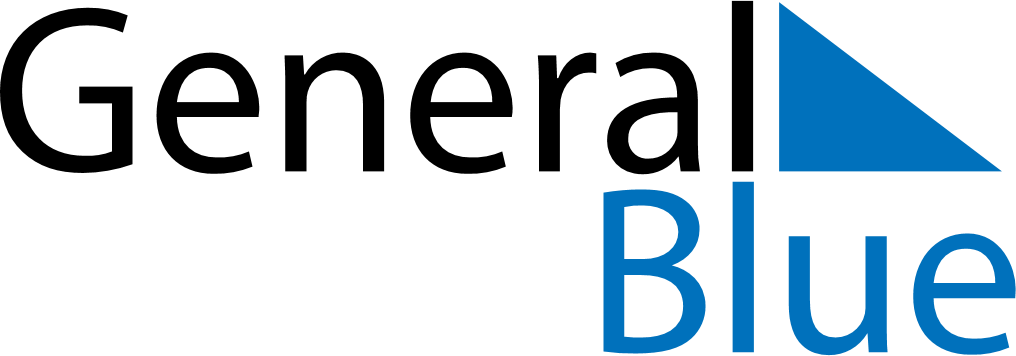 June 2023June 2023June 2023SwedenSwedenMONTUEWEDTHUFRISATSUN1234567891011National Day1213141516171819202122232425Midsummer EveMidsummer Day2627282930